АЛЕКСЕЕВСКИЙ СЕЛЬСКИЙ СОВЕТ ДЕПУТАТОВКУРАГИНСКОГО РАЙОНА КРАСНОЯРСКОГО КРАЯРЕШЕНИЕ20.11.2020                                     с. Алексеевка                                   № 5-23рОб отказе в выделении средств из бюджета МО Алексеевский сельсовет на Декларации безопасности ГТС             В соответствии с Уставом муниципального образования Алексеевский сельсовет Курагинского района Красноярского края Алексеевский сельский  Совет депутатов РЕШИЛ:     1. Отказать в выделении средств из бюджета МО Алексеевский сельсовет на Декларации безопасности ГТС в с. Алексеевка и д. Новопокровка.     2. Контроль за исполнением настоящего Решения возложить на постоянную комиссию по бюджету  (Будим).     3. Опубликовать Решение в газете «Алексеевские вести» и на «Официальном интернет-сайте администрации Алексеевского сельсовета» (Alekseevka.bdu.su).     4. Решение вступает в силу со дня, следующего за днем его официального опубликования.Заместитель председателя                                      Глава СельсоветаСовета депутатов                                                                                              А.С. Лазарев                                                           М.В. Романченко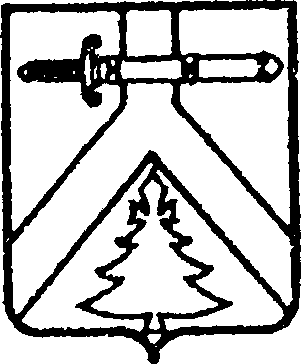 